Biology I Virtual Investigation #1Access the Online Textbook Holt’s Modern Biology is accessible by going to the following website and using the log-in information listed.See login and password information belowGo to:		my.hrw.com	Login:		astudents90 	Password:	a7k7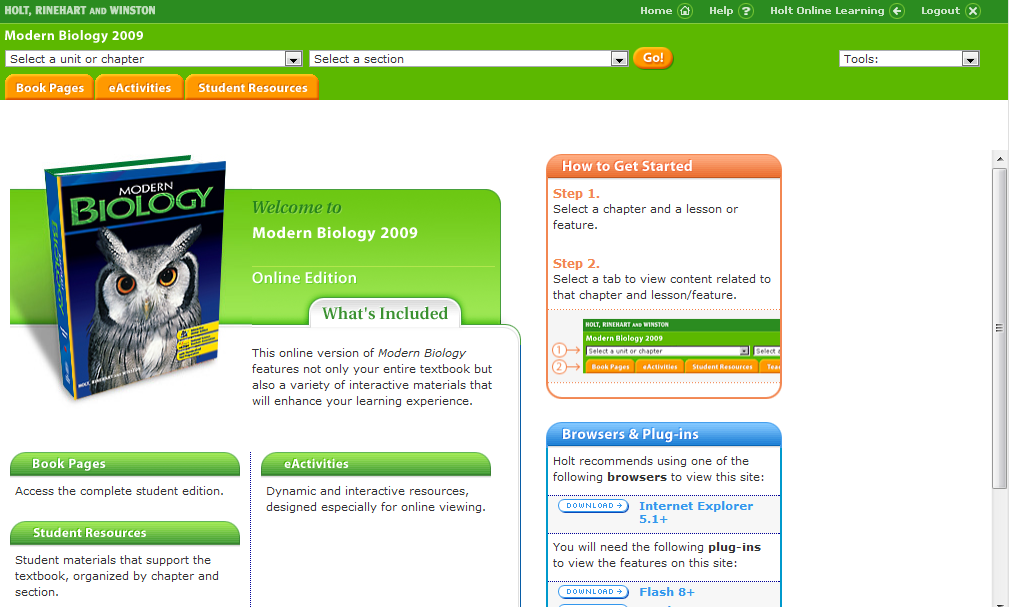 From the dropdown menu, select “Chapter 15:  The Science of Life” then click the “eActivities” tab.Click on the “Evolution and Natural Selection” link 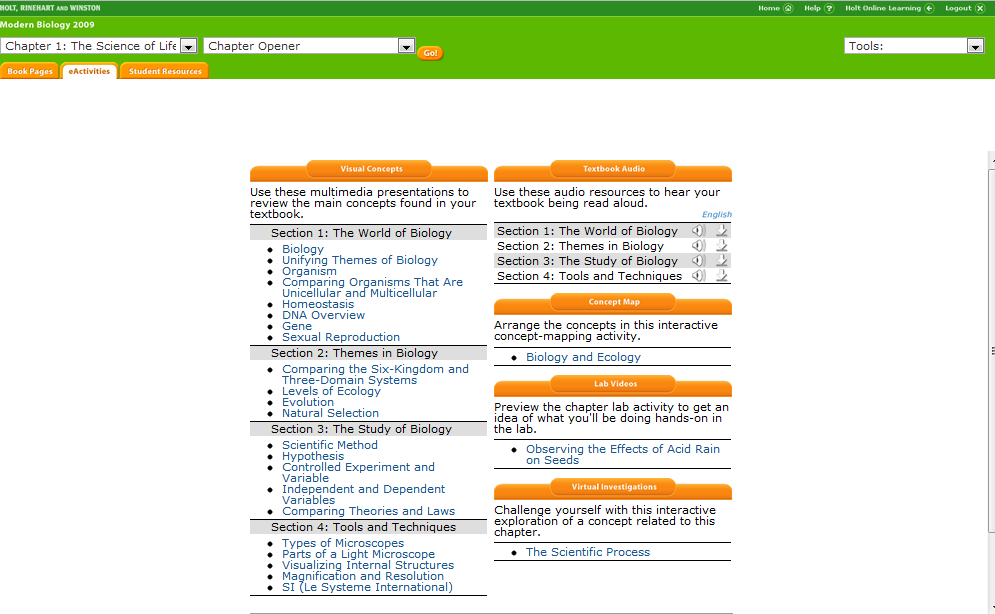 under the “Virtual Investigations” heading.Biology I 											Name:Evolution & Natural Selection									Name:Virtual Investigation										Hour:	Navigate through the virtual investigation for  evolution and natural selection on the Holt website.  Answer these questions as you proceed.  Remember, for full credit you must use complete sentences.  Part 1 of 9What are the four logical steps involved in natural selection?____________________________________________________________________________________________________________________________________________________________________________________________________________ Part 3 of 9Draw a diagram of a bacteria cell below:Part 7 of 9What are antibiotics?  What do they do?____________________________________________________________________________________________________________________________________________________________________________________________________________ Part  8 of 9Fill in the following charts as you complete the experiment.Part  9 of 9Describe the most effective method of treatment with antibiotics?
____________________________________________________________________________________________________________________________________________________________________________________________________________ What is antibiotic resistance?  Why do we want to avoid it?____________________________________________________________________________________________________________________________________________________________________________________________________________ _____________________________________________________________________________________________________Case 1:Case 1:Case 1:Case 1:Prediction:Prediction:Prediction:Prediction:StartNon-resistant BacteriaResistant BacteriaRatio12345Conclusion:Conclusion:Conclusion:Conclusion:Case 2:Case 2:Case 2:Case 2:Prediction:Prediction:Prediction:Prediction:StartNon-resistant BacteriaResistant BacteriaRatio12345Conclusion:Conclusion:Conclusion:Conclusion:Case 3:Case 3:Case 3:Case 3:Prediction:Prediction:Prediction:Prediction:StartNon-resistant BacteriaResistant BacteriaRatio12345Conclusion:Conclusion:Conclusion:Conclusion:Case 4:Case 4:Case 4:Case 4:Prediction:Prediction:Prediction:Prediction:StartNon-resistant BacteriaResistant BacteriaRatio12345Conclusion:Conclusion:Conclusion:Conclusion: